‏כ"ג בניסן התשפ"ד‏1 במאי 2024לכבודרא"ל הרצי הלוי - ראש המטה הכללינכבדי,הנדון: קיום ביקורות בצה"ל בנושאים הנוגעים למלחמת "חרבות ברזל" במכתבי אליך מיום 7 בינואר 2024 הודעתי על פתיחת ביקורת מקיפה שתעסוק בשורה של נושאים הנוגעים למתקפת הפתע הרצחנית בשמחת תורה ה-7.10 ולמלחמת "חרבות ברזל", ועל כך שהנחיתי את צוותי העבודה במשרדי לפתוח בביקורת. עוד ציינתי במכתבי כי למשרד מבקר המדינה עומדת חובה ציבורית וערכית לקיים ביקורת אשר תבדוק את התנהלות כלל הדרגים ביום ה-7.10, בתקופה שלפניו ובתקופה העוקבת.החל מפתיחת מלחמת "חרבות ברזל" הודעתי, גם באופן פומבי וגם במכתבים אשר נשלחו לצה"ל, כי בניגוד לתהליכי הביקורת על הדרג המדיני והאזרחי בשורה של נושאים, אשר החלו זה מכבר, כל עוד הלחימה מתבצעת בעצימות גבוהה אמנע מפתיחה בפועל בביקורות במערכת הביטחון, ובפרט בצה"ל. עוד הדגשתי שהביקורות יחלו בהתאם להתפתחות המלחמה בהתחשב במצב המלחמה ובהתפתחויות עתידיות אפשריות. אבקש להדגיש גם כעת כי רמת הכשל של האירועים שהובילו למתקפת הטרור ב-7.10 מחייבת ביקורת על כלל הגורמים הנוגעים בדבר, הן בדרג המדיני, הן בדרג הצבאי והן בדרג האזרחי - כל דרג בהתאם לאחריותו, וכך פועלת ביקורת המדינה.מאז הודעתי על פתיחה בביקורת התקיימו פגישות בין צוותי משרד מבקר המדינה לנציגי צה"ל, לצד שיחות טלפוניות רבות, מתוך כוונה לייצר מתווה ביקורת אשר מחד גיסא מאפשר למשרד מבקר המדינה למלא את תפקידו וחובתו כלפי הציבור, ומאידך גיסא אינו פוגע בפעילות צה"ל בלחימה: החל מינואר 2024 התקיימו מספר פגישות של מנכ"ל משרד מבקר המדינה, תא"ל (במיל') ישי וקנין ושל מנהל החטיבה לביקורת על מערכת הביטחון במשרד, תא"ל (במיל') איתן דהן עימך ועם אנשיך.ביום 7.2.2024 התקיימה פגישה ביני לבינך בהשתתפות צוותים של משרד מבקר המדינה וצה"ל לצורך תיאום של עיתוי הפתיחה בביקורת בצה"ל. בפגישתנו, שנערכה כאמור לפני כשלושה חודשים, ביקשת כי אבחן השהיה של פתיחת הביקורת בצה"ל בחודשיים עד שלושה חודשים והוסכם כי נקיים שיח לגבי עיתוי הפתיחה בביקורת. בהתאם לכך, נמשך השיח בין מנכ"ל משרד מבקר המדינה ומנהל חטיבה לביקורת על מערכת הביטחון עימך ועם אנשיך.לאחר השלמת השיח וגיבוש מתווה נפגשנו בשנית ביום 10.4.2024 ובפגישה הוצג מתווה שגיבשו הדרגים המקצועיים במשרד מבקר המדינה עם נציגיך.מתיאור הדברים עולה כי בחודשים האחרונים התקיים שיח נרחב עם צה"ל, הושהתה הפתיחה בביקורת בצה"ל לאור פנייתך, ובוצעה במשרד מבקר המדינה עבודת מטה יסודית אשר במסגרתה נבחנו לעומק השיקולים שהעלית לפניי ולפני מנכ"ל משרד מבקר המדינה ומנהל החטיבה לביקורת על מערכת הביטחון במשרד. כעת אנו נמצאים קרוב לשבעה חודשים לאחר מתקפת הטרור ב-7.10 ולאחר שצה"ל עבר זה מכבר לשלבי לחימה בעצימות נמוכה יותר, בפרט בזירה הדרומית, כפי שהצהירו גורמי צה"ל. כמו כן הודעת על הקמת צוותי בדיקה והנעת כמה תהליכים של תחקור פנימי בתוך צה"ל - בנושאים רבים החופפים את תוכנית הביקורת של ביקורת המדינה שהומצאה לעיונכם. לצד זאת, לעת הזו בעלי תפקידים מסוימים בצה"ל מונו לתפקידים אחרים וחלקם הודיעו על פרישתם הצפויה. אין חולק כי יש חשיבות רבה לתחקירים מבצעיים פנימיים ולתהליכי הפקת לקחים של צה"ל, ואולם אין באלה כדי להוות כל תחליף לביקורות שעורך מוסד מבקר המדינה. מלבד היותו של משרד מבקר המדינה גוף חיצוני, עצמאי ואובייקטיבי, הוא גם הגוף האזרחי היחיד שמחזיק בראייה מערכתית רחבה וביכולת לקיים בדיקה מעמיקה על כלל הדרגים - המדיני, הצבאי והאזרחי - ובמגוון גופים מבוקרים בעת ובעונה אחת. אופן התנהלות זה מתחייב לאחר מתקפת הטרור בשמחת תורה 7.10, שאינה דומה כלל לשום אירוע עבר ובשים לב לשלבי הלחימה הנוכחיים ולצפי בדבר המשך עצימותם. עד עתה, ביקורת המדינה כיבדה את בקשתך להשהות את פתיחת הביקורת בצה"ל, זאת הגם שביקורות המלחמה השונות כבר החלו במשרד ראש הממשלה, במשרד הביטחון ובגופי ביטחון שונים, בין היתר בדרך של עיון במסמכים. התהליכים שהחלו בצה"ל בשבועות האחרונים, ובהם הקמת צוותי תחקור פנימיים, דילול כוחות המילואים, סיום תפקידם הצפוי או מינוים לתפקידים אחרים של קצינים בכירים, אופייה של הלחימה והתמשכותה, לצד חלוף כשבעה חודשים מאז פרצה מלחמת "חרבות ברזל" הובילו אותי למסקנה כי בשלה העת לפתיחת ביקורת בצה"ל, בהתבסס על המתווה שנידון בפגישתנו ביום 10.4.2024, לצד הביקורות המבוצעות עתה בדרג המדיני.יצוין כי גם בנוגע לביקורות שהתחלנו בנושאים אזרחיים ובהן צה"ל אינו המבוקר הראשי והן אינן נוגעות ללחימה, צה"ל אינו משתף פעולה ואינו מאפשר את השלמתן של ביקורות אלו שהן בעלות חשיבות עליונה למענה הראוי לאזרחי ישראל בעת הזו. כך, כתוצאה ממניעת כניסה של צוות ביקורת על ידי צה"ל למחנה שורה (בחלקו האזרחי) לא ניתן להשלים את הביקורת בנושא פינוי חללים (במיקוד על חללים אזרחיים), ובאופן דומה, מתעכבת גם הביקורת בנושא הטיפול באנשי מילואים שהם סטודנטים או בעלי עסקים עקב אי-קיומה של פגישה עם קצין מילואים ראשי. בנושאים האזרחיים צוותי הביקורת זקוקים לממשקים מועטים עם גורמי צה"ל על מנת לסיים את הביקורת ולהגיש את ממצאיהם והמלצותיהם. לאחר שמיעת עמדתך החלטתי על עדכון מתכונת הביקורת בהתאם למתווה שהוצג בפגישתנו ביום 10.4.2024, והיא תתקיים בשלושה שלבים מרכזיים, אשר מחד גיסא יאפשרו את מילוי תפקידו של מוסד ביקורת המדינה ומאידך גיסא כאמור ייתנו מענה למאמצי הלחימה שצה"ל מצוי בהם, תוך מתן מענה להתפתחויות עתידיות. אחזור ואדגיש כי מתכונת הדרגתית זו תיושם בצה"ל, לצד הביקורות שהחלו זה מכבר ביתר הגופים - המדיניים, הביטחוניים והאזרחיים.להלן פירוט שלבי הביקורת בצה"ל:שלב א' - במהלך השבוע הקרוב, בתחילת חודש מאי 2024, תחל הביקורת בצה"ל בנושאים שאינם בליבת הלחימה. בביקורות אלו צה"ל הוא מבוקר משני, והמיקוד בהן הוא בפן האזרחי ובתחקור ובטיוב של פעולות הממשלה והגופים המבוקרים בצל הימשכות מלחמת "חרבות ברזל" ובראייה צופה פני עתיד. ביקורות אלו כוללות בין היתר את הביקורת בנושא פינוי פצועים לבתי החולים ב-7.10.2023, שבה נדרשת התייחסות מקרפ"ר, וכן את הביקורת בנושא פינוי אוכלוסייה וקליטתה, שבה יש צורך בקבלת התייחסות פקע"ר. 	שלב ב' - בהמשך לפנייתך, החלטתי לכבד את בקשתך ולהשהות הביקורות לתקופה של כארבעה חודשים מאז פגישתנו הראשונה. משכך, בתחילת חודש יוני 2024 יחלו ביקורות בנושאים נוספים שבהם צה"ל הוא מבוקר משני וכן בנושאי ליבה מבצעיים מסוימים. כך לדוגמה, לשם השלמת הביקורת בנושא רישוי המסיבה ברעים ואבטחתה נדרשת התייחסות הגורמים המאשרים באמ"ץ ובפד"ם - לאחר שהצוות נפגש זה מכבר עם גורמי משטרת ישראל והרשות המקומית. ביקורות אלו יבוצעו אף הן בצורה מדורגת: תחילה נתמקד באיסוף החומרים הנדרשים, ולאחר למידת החומרים שנאספו נתאם פגישות עם הדרג הבכיר בצה"ל ועם בעלי תפקידים רלוונטיים בדרג הלוחם.	
שלב ג' - ביקורות נוספות בנושאי ליבה הקשורים לכשל ב-7.10 יחלו בתחילת חודש אוגוסט 2024. ביקורות אלו יבוצעו אף הן בצורה מדורגת - איסוף החומרים הנדרשים ולמידתם, ולקראת סוף אוגוסט 2024 - תיאום פגישות עם הדרג הבכיר בצה"ל ועם בעלי תפקידים רלוונטיים בדרג הלוחם.	רשימת הביקורות המתוכננות מפורטת בנספח המצורף. הביקורת תתקיים ברגישות הראויה, ומתוך קשב לצורכי צה"ל ולהתפתחות הלחימה. המתכונת ההדרגתית שנקבעה היא מידתית ומתונה בשים לב לאופייה ולעצימותה הנוכחיים של הלחימה, שצפויה לדברי צה"ל להימשך זמן רב. כפי שנאמר במסגרת הפגישות שנערכו, במקרה של התפתחות זירתית שתחייב עצימות גבוהה של לחימה, מנהל החטיבה לביקורת מערכת הביטחון תא"ל (במיל') איתן דהן יהיה איש הקשר מטעם משרדנו לפניות צה"ל בכל הנוגע להעדר זמינות של דרג לוחם בכיר למפגשים או להשהיית ביקורת בנושא זה או אחר. לצד זאת, במקרה של הפוגה משמעותית בלחימה נבחן את צמצום לוחות הזמנים. אני רואה לנכון להדגיש כי קבלת מידע היא אחת מאבני היסוד של עבודת הביקורת, וללא גישה מלאה למידע לא ניתן לבצע את עבודת הביקורת כראוי. הסמכות החוקתית של מבקר המדינה לקבל לידיו חומרי ביקורת מהגופים המבוקרים מעוגנת בסעיף 3 לחוק-יסוד: מבקר המדינה, הקובע כי "גוף העומד לביקורתו של מבקר המדינה ימציא למבקר ללא דיחוי, לפי דרישתו, ידיעות, מסמכים, הסברים וכל חומר אחר שלדעת המבקר דרושים לו לצורכי הביקורת".כפי שכבר הודעתי כמה פעמים, אשוב ואבהיר כי אם תוקם ועדת חקירה ממלכתית, משרד מבקר המדינה יתאם עימה את גבולות הגזרה בכלל הנושאים הנבדקים בביקורתו. ולמעלה מן הצורך אדגיש כי בהתאם לסעיף 14(ב1) לחוק מבקר המדינה, אף הוועדה לביקורת המדינה, בנסיבות מיוחדות ובהסכמת המבקר, רשאית להחליט על מינוי ועדת חקירה בנושאים הכלולים בדוח מבקר המדינה.לאור האמור, אבקשך להנחות את אנשיך בכלל הדרגים לשתף פעולה עם צוותי הביקורת, באופן שיבטיח את ביצועה של הביקורת כמתחייב על פי הדין. נמשיך ונייחל כולנו להצלחתו המלאה של צה"ל במלחמת "חרבות ברזל". ולצד זאת, דומני כי בפרט לאחר מתקפת הטבח בשמחת תורה ה-7.10 על כולנו להפנים את חשיבותה של ביקורת עצמאית, מקצועית ובלתי תלויה. אנו במשרד מבקר המדינה נפעל למלא את ייעודנו ושליחותנו לטובת אזרחי ישראל.בכבוד רב,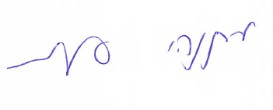 מתניהו אנגלמןמבקר המדינה ונציב תלונות הציבורהעתק: ח"כ יואב גלנט - שר הביטחוןעו"ד גלי בהרב-מיארה - היועצת המשפטית לממשלהמר ישי וקנין - מנכ"ל משרד מבקר המדינה מר איתן דהן - מנהל החטיבה לביקורת על מערכת הביטחון במשרד מבקר המדינהנספחרשימת הביקורות שבהן צה"ל הוא מבוקר משני ושאינן נוגעות בהיבטים מבצעיים בעלי זיקה ישירה ללחימהשלב א' - מאי 2024רשימת הביקורות בצה"ל שבהן צה"ל הוא מבוקר משני או הנוגעות בנושאי ליבה מבצעיים מסוימים שלב ב' - יוני 2024רשימת הביקורות בצה"ל - נושאי ליבה מקצועייםשלב ג' - אוגוסט 2024הגופים המבוקרים המרכזיים:לשכת הרמטכ"ל וסגן הרמטכ"ל, אמ"ץ, אמ"ן, פד"ם, אוגדות, פצ"ן, ז"י, חה"א, חה"י, חיל הגנת הגבולות, מחב"ם, הצנזורה הצבאית.מס"דנושא הביקורתהגוף הצה"ליהנדרש להשלמת הביקורת1טיפול המוסדות להשכלה גבוהה בסטודנטים המשרתים במילואים קצין מילואים ראשי2תפיסת הביטחון הלאומי והשפעתה על תהליכים מרכזיים בדרג המדיני ובצה"ל (אג"ת ואגא"ס בלבד)ראש אג"ת, ר' אגף אסטרטגיה3האבטחה בשדרות ואופקים פקע"ר4איסוף, פינוי וזיהוי חללים אזרחיים באירועי 7.10הרבנות הצבאית5פינוי פצועים לבתי החולים באוקטובר 2023 מקרפ"ר, פקע"ר,(גורמי רפואה פד"ם ביוני)6פינוי אוכלוסייה וקליטתהפקע"ר7מיצוי זכויות אנשי המילואים - סטודנטים, בעלי עסקים קטנים, זכויות המוסד לביטוח לאומיאכ"א, קרן לסיוע עבור משרתי המילואים, קצין מילואים ראשי8אפקטיביות מכשול קו התפר בעוטף י-םהמנהל האזרחי, פקמ"ז, גבולות ותפר9שימור יכולות ייצור אמל"ח בישראל (כחול לבן), וההשפעה על מלחמת "חרבות ברזל"חטיבת תכנון באג"ת,מחלקת אמל"ח בז"י, מחלקת לצ"ד בחה"א10ניהול מטות החרום האזרחיים על ידי הממשלה עם פרוץ "חרבות ברזל"פקע"ר11מערכות תקשוב לתכלול לאומי של מידע וטיפול במפונים לפני פרוץ המלחמה ובמהלכהפקע"ר12פעולות המשרד לביטחון לאומי ומ"י לשמירה על ביטחון יישובים (באחריות מ"י) בשגרה ובחרוםפקע"ר13ההסברה הבין-לאומית במהלך מלחמת "חרבות ברזל"דו"ץ, פקע"ר14ענף החקלאות במלחמת "חרבות ברזל"פקע"ר (פד"ם בהמשך בהתאם לזמינות)15טיפול בעת חירום באנשים עם מוגבלות ובאזרחים ותיקים ברשויות המקומיותפקע"ר16אספקת מזון בחירוםפקע"ר17בנקי הדם בעיתות חירוםמקרפ"ר, פקע"ר, יח' שירותי דם מטכ"לית18מיגון ומקלוט ברשויות המקומיותפקע"ר19היערכות מערכת החינוך לחירוםפקע"ר20מיגון בתי חוליםפקע"ר, מקרפ"ר21ההיערכות הלאומית לטיפול בנפגעי חרדה ופוסט-טראומה בעיתות חרוםפקע"רמס"דנושא הביקורת בצה"לגורמי צה"ל נדרשים לביקורת1מצב מרכיבי ביטחון וכיתות הכוננות ביישובי עוטף עזה לפני, במהלך ובעקבות מלחמת "חרבות ברזל" פקע"ר, גורמים נוספים באוגוסט2לוחמה כלכלית בטרורבעיקר אמ"ן3תפקוד הקבינט מדיני - ביטחוני לפני פרוץ "חרבות ברזל"לשכת רמטכ"ל / סגן הרמטכ"ל - איסוף מסמכים4ליקויי הרציפות של מערכות טכנולוגיה ותקשוב בצה"ל ביום פתיחת מלחמת חרבות ברזלאגף התקשוב, מז"י5עמידה ביעדי אורך נשימה לתחמושת לפני מלחמת "חרבות ברזל"לשכת הרמטכ"ל/סגן הרמטכ"ל, אג"ת חטיבת תכנון, ח"א, זרוע היבשה לרבות אט"ל, אמ"ץ6המחסור בציוד ללוחמים במילואים עם פרוץ מלחמת "חרבות ברזל" והשלמתואג"ת, ז"י, אט"ל, אכ"א, פצ"ריה, מפגש עם יחידות השטח.7רישוי המסיבה ברעים ואבטחתהפקע"ר, אמ"ץ, פד"ם (גורם מאשר)8הגנת הסייבר על אמצעי שליטה והגנה טכנולוגיים ביישובי קווי העימותפקע"רמס"דנושא הביקורת בדרג המדיני, בצה"ל ובגופי ביטחון נוספים1הגנת הגבול ברצועת עזה2תהליכי העבודה בקהילת המודיעין ובדרג המדיני בעקבות המידע על התוכניות ההתקפיות של חמאס ובכלל אל מול האיומים מעזה3הבקרה המודיעינית בקהילת המודיעין ובמל"ל4שקיפות צה"ל לאויב5היערכות צה"ל להתמודדות עם איום תת-הקרקע6מהלך האירועים ב-7.10.23 - פעילות הדרג המדיני, צה"ל, שב"כ